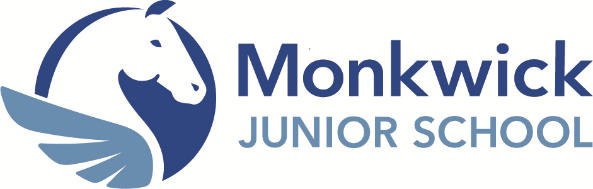 Monkwick Junior School Pupil Premium Action Plan 2019 - 2020:How does Monkwick Junior School spend their Pupil Premium? The Pupil Premium is funding that is based on the number of pupils receiving free school meals. Historically, pupils receiving FSM make slower progress and achieve lower results than those children who do not receive FSM. This is a national issue. The purpose of the Pupil Premium is to target support to diminish the difference (in attainment and progress) between pupils who receive pupil premium and those that do not receive Pupil Premium funding. “It is for schools to decide how the Pupil Premium, allocated to schools per FSM pupil, is spent, since they are best placed to assess what additional provision should be made for the individual pupils within their responsibility.” Source – DfE websiteWhere does the money come from? ∙ At the time of writing (October 2019) 37.82% of pupils at Monkwick Junior School receive (or have received during their time at this school) free school meals. The pupil premium received in 2019/20 is £145,000.Barriers to learning: Common barriers for Pupil Premium children at Monkwick Junior School can be:Poverty and hungerAttendance/punctualityBehaviour/Attitudes towards learning (Meta-cognition)Parental engagement and understanding of the new heightened expectations in the curriculum and how they can help, as well as support with behaviour.  Weak language and communication skillsLack of confidence/low self esteem – Social and Emotional needsComplex family situationsPupil Premium Spending Plan for 2019/2020NB – all amounts listed are not all total costs, but the contribution taken from PP funding towards these costs. Expected Outcome:Action:Budget / OutcomesTo ensure quality first teaching across the school improves outcomes for Pupil Premium children so that the difference between pupil premium children and all children is diminished.  High quality CPD training for all staff:Teachers to attend OTP courseLSAs to attend OTAP courses.SLT member to attend NPQSLMiddle Leader to attend NPQSL – projects linked to PPG / disadvantaged.£20000To diminish the difference in progress and attainment for Pupil Premium Pupils against all children Nationally.Targeted revision groups in Year 6 to be run by SLT and Subject Leader (Spring Term)CGP books/resources to support KS2 outcomesTargeted support for pupils who are not making expected progress or on track to meet end of KS2 expectations. £15000To improve learning behaviours and language of learning for pupils across the school (Meta-cognition)Continuation of the ReflectEd program – National Project.Use of the Seesaw online platform to reflect on learning and work.Introduce the Do Be Mindful program across the school.CPD on speech and language support and resources.£15000To provide a good start to the day both nutritionally and ensuring pupils are on time for the start of the school day.To support Breakfast Club and allow for Pupil Premium children to attend free of charge.Provide a range of breakfast options for pupils. Resources for breakfast club.£5000To ensure that the whole school attendance improves form 96% (2017-2018) to 97% (2018-2019).To increase PP attendance from 95% (2017-2018) to 97% (2018 – 2019)mmmmmmmmmmmmmmmmmAttendance officer to monitor attendance and directly tackle and improve poor attendance of Pupil Premium children through:Attendance meetings with parents.Home visits.To arrange all SAM’s meetings including those with the EWO.Positive interventions at school such as termly attendance certificates, linked to full week of no late arrival at school, free tuck Wednesday for the best class attendance. 
Prizes and badges for continuous attendance (10 weeks, 20 weeks)£10000To support parents to manage behaviour and routines in the home.Individual Family Support Worker to support parents 1:1 and through workshops.  Provide access to other services including family breakdown and crisis.  £9000To ensure pupils experiencing difficulties at home, which are affecting their learning, are supported with a therapy/counselling that best meets their needs.  Therapist / Counselling Support Available within the school day.Play therapy sessions available.Access to sensory sessions and resources to use in class.£10000To support pupils with social and emotional needs, as well as their families to break down barriers to learning – with the support of a Well-being mentor.Well-being Mentors to continue to work with a caseload of children with social and emotional needs as well as their families.To liaise with staff to best support these pupils within the classroom.To liaise with HT, PPG Champion and SENCO.Allocated time for pastoral staff to support children.
Additional sensory resources.£25000To support reading by early intervention and supportLexia Reading programme (Core 5) for all year 3 and 4 pupils. 
Lexia used to support less fluent readers in year 5 and 6.
Invest in age-appropriate books at lower levels (ZPD) for all classes.
Targeted pre-reading sessions for less confident readers.£10000To motivate and encourage pupils to read good quality children’s books.  Invest in high quality books, at a range of reading levels, for class libraries.To invest in high quality children’s books for whole class reading (50 copies per year group).   To invest in non-fiction books to meet changes in the school foundation curriculum.  
Book author visits and workshops.£5000To further support children to engage in active play on the playground at playtime and lunchtime.Further play equipment to be purchased/replaced and allocated.Assemblies linked to the use of play equipment.PSHE session (Year 3) – learning to play with playground equipmentRegular monitoring Adults engaged in play and groups to support PPG pupils£2000To develop cultural capital and breath of experiences for disadvantaged children.Creation of a program of events, trips and experiences that are additional to the curriculum content.
Provide opportunities for creative and community projects.
Additional school trips and visitors.£5000To ensure that educational visits give Pupil Premium children experiences that they would not otherwise have access to – supporting learning.    To support educational visits and/or visitors 2019/20 so that a percentage of the cost of each visit is met by the school.Fund part of the year 6 residential trip to enable more PPG pupils to attend.£5000